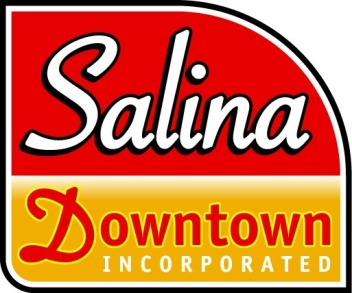 APPLICATION REQUIREMENTS:(1) Project Application(2) Project description (maximum of one page)(3) Project timeline(4) Budget WorksheetSELECTION CRITERIA: All projects will be judged on their individual merits and components. The following criteria will serve as the basis of consideration:Ratio of matching funds to private investment (minimum 2 to 1). Additional consideration given to applicants providing more than the minimum match requirementsPresentation of a cohesive marketing planStrength of the cluster partnershipInnovation of the projectAPPROVAL: Applications are subject to review and approval by the DIP Cluster Marketing Grant Review Committee. The DIP Cluster Marketing Grant Review Committee includes the SDI Destination Marketing Committee Chair and two Salina Downtown retail or retail/service members at large. No individual applying for funds may serve on the Cluster Marketing Grant Review Committee. Applications awarded DIP funding will officially be notified by letter.ADDITIONAL REQUIREMENT: All projects awarded grants must be completed within one calendar year from the official date of the award letter. All marketing must include the Salina Downtown logo and/or the words Historic Salina Downtown Salina Downtown.AVAILABILITY OF FUNDS:  The availability of funds depends upon the billing agreement with the marketing agency. APPLICATION REQUIREMENTS:(1) Project Application(2) Project description (maximum of one page)(3) Project timeline(4) Budget WorksheetSELECTION CRITERIA: All projects will be judged on their individual merits and components. The following criteria will serve as the basis of consideration:Ratio of matching funds to private investment (minimum 2 to 1). Additional consideration given to applicants providing more than the minimum match requirementsPresentation of a cohesive marketing planStrength of the cluster partnershipInnovation of the projectAPPROVAL: Applications are subject to review and approval by the DIP Cluster Marketing Grant Review Committee. The DIP Cluster Marketing Grant Review Committee includes the SDI Destination Marketing Committee Chair and two Salina Downtown retail or retail/service members at large. No individual applying for funds may serve on the Cluster Marketing Grant Review Committee. Applications awarded DIP funding will officially be notified by letter.ADDITIONAL REQUIREMENT: All projects awarded grants must be completed within one calendar year from the official date of the award letter. All marketing must include the Salina Downtown logo and/or the words Historic Salina Downtown Salina Downtown.AVAILABILITY OF FUNDS:  The availability of funds varies and depends upon the billing agreement with the marketing agency. APPLICATION REQUIREMENTS:(1) Project Application(2) Project description (maximum of one page)(3) Project timeline(4) Budget WorksheetSELECTION CRITERIA: All projects will be judged on their individual merits and components. The following criteria will serve as the basis of consideration:Ratio of matching funds to private investment (minimum 2 to 1). Additional consideration given to applicants providing more than the minimum match requirementsPresentation of a cohesive marketing planStrength of the cluster partnershipInnovation of the projectAPPROVAL: Applications are subject to review and approval by the DIP Cluster Marketing Grant Review Committee. The DIP Cluster Marketing Grant Review Committee includes the SDI Destination Marketing Committee Chair and two Business Improvement District retail or retail/service members at large. No individual applying for funds may serve on the Cluster Marketing Grant Review Committee. Applications awarded DIP funding will officially be notified by letter.ADDITIONAL REQUIREMENT: All projects awarded grants must be completed within one calendar year from the official date of the award letter. All marketing must include the Salina Downtown logo and/or the words Historic Salina Downtown Salina Downtown.AVAILABILITY OF FUNDS:  The availability of funds depends upon the billing agreement with the marketing agency. FOR PROJECT DIRECTLY BILLED TO THE APPLICANT/S, funds will be reimbursed to the applicant/s when the project is completed and paid invoices have been submitted to Salina Downtown, Inc.  Closeout report forms will be included with the award notification letter. EXCEPTION:  Successful applicants who are directly billed marketing expenses and who submit a 6 to 12 month DIP cluster marketing project, may request quarterly reimbursement for paid marketing expenses.  FOR PROJECT DIRELTY BILLED TO SDI, Successful applicants MUST pay their entire share of the project cost prior to initiation of the project. SDI can NOT directly market any business in the district. Therefore, the participant cost share MUST be paid prior to the project start date.Application forms are available from Salina Downtown, Inc. (SDI), 120 West Ash Street, Salina, KS 67402-1065 and on line at www.salinadowntown.org DEVELOPMENT INCENTIVE PROGRAMCluster Marketing Grant ApplicationCluster ____________________________________________________ Date_____________________Primary Contact for this application ________________________________________________Phone_________________________________ e-mail__________________________________Mailing address________________________________________________________________Salina Downtown Businesses in the Cluster (minimum of 2 eligible businesses)1.___________________________________   Applicant signature ______________________________ 2. __________________________________    Applicant signature ______________________________ 3. __________________________________    Applicant signature ______________________________ 4. __________________________________    Applicant signature ______________________________ 5.__________________________________     Applicant signature ______________________________ 6. __________________________________    Applicant signature ______________________________ TOTAL PROJECT COST	$__________________DIP Amount Requested   	$___________________ (Maximum request $1,000)TOTAL Private Match	$___________________ What is the ratio of the private investment to grant request?  ____________:____________ 								      (Minimum $2 private: $1 grant)Will Salina Downtown, Inc be directly billed for this project?  _______YES  _______NO	IF YES, ALL PARTICIPATING BUSINESSES MUST PAY THEIR SHARE PRIOR TO THE 	INITIATION OF THIS PROJECT. ANY UNPAID PERCENTAGE OF A PROJECT WILL 	RESULT IN THE CANCELLATION OF THE AWARD. SDI RESERVES THE RIGHT TO 	CANCEL ANY SUCH CONTRACT WITH THE VENDOR.ADDITIONAL REQUIREMENTSComplete and attach one additional page MAXIMUM that includes:Project Description including marketing methods Project Timeline - Outline the proposed time schedule for the project (be specific). Keep in mind that the project must be completed within one calendar year of the award date. Budget Worksheet on the following pageCluster Marketing Grant ApplicationProject Description:  Limited to space provided.Project Time Line:  Indicated project start and finish dates. Cluster Marketing Grant ApplicationBUDGET WORKSHEETInclude the proposed line item expenses for the project showing the amount of investment and the amount of requested grant funds to be applied to the specific expenses. Budget should be broken down to include each expense by line item.Cluster Marketing Grant Application APPLICATION CHECK LIST______ Application Form (with authorized signatures from all participating businesses)______ Project Description (Maximum one page)______ Project Timeline______ Budget WorksheetSUPPLIMENTARY REQUIREMENTS______ SDI has verified that Business Improvement District Service Fees are paid for all participating businesses (must be current at the time of application, award and payment).EXPENSE DETAILSDIP FUNDSPRIVATE FUNDS        TOTALPROJECT TOTAL